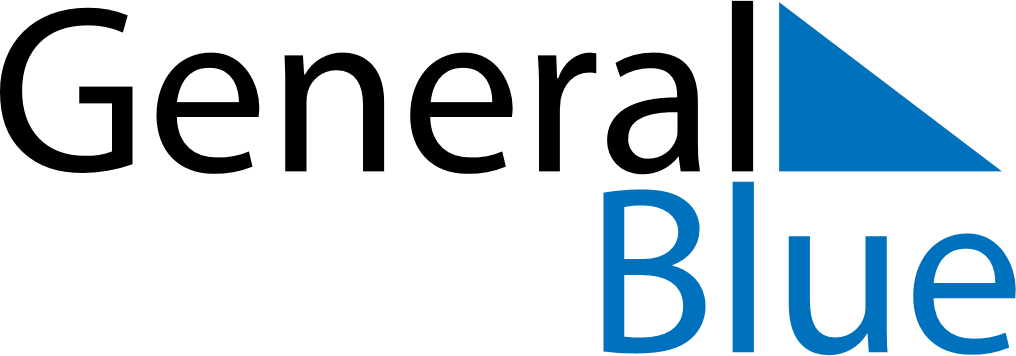 February 2028February 2028February 2028VietnamVietnamMondayTuesdayWednesdayThursdayFridaySaturdaySunday123456Communist Party of Viet Nam Foundation Anniversary78910111213Lantern Festival14151617181920212223242526272829